Муниципальное бюджетное дошкольное образовательное учреждение«Детский сад «Жемчужинка»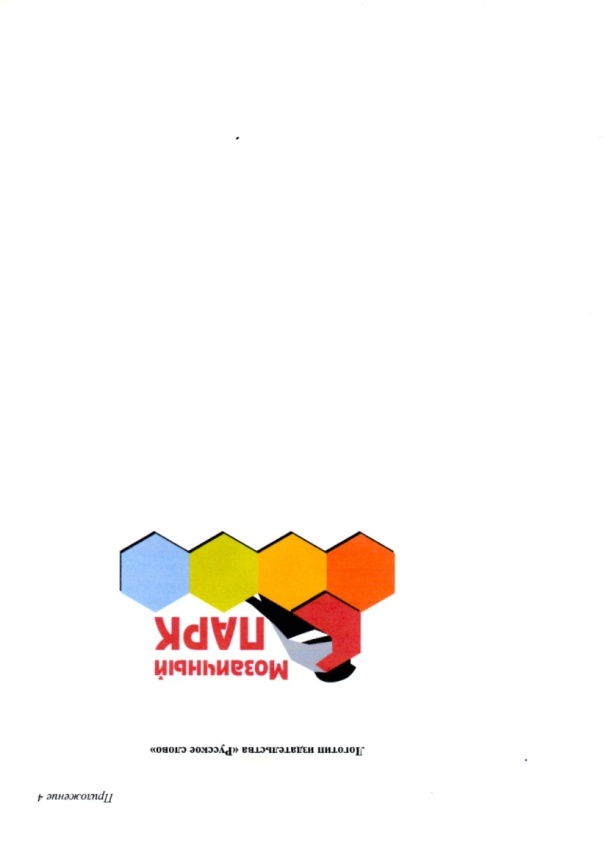 Конспект ООД в старшей группе«1 сентября – День знаний»Воспитатель: Попкова В.В., муз.руководитель Кузнецова Е.С.Гагаринский район, с. Карманово2018 г.Тематическая неделя «Я в детском саду» Цели. 1. Уточнение знаний о том, что 1 сентября – День знаний, в школах начался новый учебный год.2. Побуждение детей отвечать на вопросы воспитателя развёрнутыми предложениями. Уточнение представления детей о роли знаний в жизни человека.3. Уточнение правил поведения при переходе через улицу.4. Напомнить о правилах обращения с книгами и поведения в уголке книги.5. Формирование представления о том, чтобы хорошо учиться в школе, нужно заниматься физкультурой и заботиться о своём здоровье.Оборудование демонстрационное: схема посёлка, красный, жёлтый, зелёный кружочки на палочке, книги серии «Я познаю мир».Ход деятельностиВоспитатель. Дети сегодня, когда я пришла в группу,  на столе у меня стоял букет цветов. Вы не знаете, кто мог это сделать? Дети, подходя к воспитателю: «Нет, мы не видели»Ребёнок. А я видела, как выпускники нашего детского сада принесли сюда цветы. А интересно, что сегодня за праздник?Воспитатель. Выпускники наши молодцы! Не забыли своих воспитателей! А вот по поводу праздника… Кто из вас знает, что сегодня за праздник?Дети. Мы забыли.Воспитатель. А вот послушайте, как про сегодняшний день написал С. Маршак.Воспитатель читает стихотворение С. Маршака «Первый день календаря»Воспитатель. Понравилось вам стихотворение.Дети. Да. Воспитатель. А кто из вас догадался, какой сегодня день?Дети. Сегодня первый день осени – 1 сентября!Воспитатель. Конечно же, вы правы! Сегодня первое сентября – первый день осени и первый день, когда школьники, это те дети, которые учатся в школе, берут рюкзаки и идут в школу. Дети. Об этом и говорится в стихотворении.Воспитатель. Запомните, пожалуйста, фамилию писателя, написавшего это стихотворение Самуил Маршак. С его стихами мы будем знакомиться и дальше в детском саду. А скажите мне у кого братья или сестренки пошли в школу?Дети. …Воспитатель. А что дети и взрослые должны помнить, когда они куда-нибудь идут или едут?Дети. Они должны помнить и соблюдать правила дорожного движения. И быть очень внимательными.Воспитатель. А вот посмотрите, что лежит у меня на столе?Дети. Это схема нашего посёлка.Воспитатель. Правильно. Мы с вами её составляли летом.  Найдите на схеме свой дом, свою улицу и покажите безопасную дорогу от дома до детского сада.Дети…Воспитатель. Что вы встретили на своём пути? Расскажите!Дети …Воспитатель. Вы все молодцы! Но я думаю, что первое время вас в школу будут провожать и встречать родители! Но вы тоже не должны расслабляться, думать и быть очень внимательными и осторожными по пути в детский сад и школу. А теперь послушайте стихотворение о правилах дорожного движения, которое написала Ирина Гурина. А называется оно «Малышкин светофор»:Светофор нас в гости ждет.Освещает переход.Загорелся красный глаз:Задержать он хочет нас.Если красный – нет пути.Красный свет – нельзя идти.Желтый свет – не очень строгий:Жди, нам нет пока дороги.Ярко-желтый глаз горит:Все движение стоит!Наконец, зеленый глазОткрывает путь для нас.Полосатый переходПешеходов юных ждет!Вот какое замечательное стихотворение! А хотите поиграть в игру «Красный, жёлтый, зелёный»?Дети. Да!Игра «Красный, жёлтый, зелёный»Воспитатель. Молодцы! Вы внимательные пешеходы! Дети, а скажите мне, откуда человек получает знания, узнаёт о чём-то новом и интересном?Дети. Из интернета, из телевизора, из телефона. Воспитатель. А ещё откуда, отгадайте:Говорит она беззвучно,Но понятно и не скучно.Ты беседуй чаще с ней –Станешь вчетверо умней.Дети. Книга!Воспитатель. Молодцы! Конечно книга! И хотя вы назвали много источников, из которых можно получить знания, но книга – это тоже важная и нужная вещь. Ведь читая книгу в интернете, планшете и телефоне вы не увидите картинок, которыми украшена книга. А ведь иногда так хочется увидеть героев сказок и рассказов, правда?Дети. Да!Воспитатель. Раньше, когда не было интернета и других современных источников информации, люди узнавали всё из книг. А представьте на мгновение, что книги бы исчезли или их не было бы вообще…Воспитатель читает стихотворение Сергея Михалкова «Как бы мы жили без книг?»Мы дружны с печатным словом, Если б не было его, Ни о старом, ни о новом Мы не знали б ничего! Ты хотел развеять скуку, На вопрос найти ответ. Протянул за книжкой руку, А ее на полке нет! Книге смелой, книге честной, Пусть немного в ней страниц, В целом мире, как известно, Нет и не было границ. И сегодня я вам принесла показать очень интересную серию книг, которая называется «Я познаю мир». Это детская энциклопедия, в которой рассказывается обо всём на свете. Мы будем обращаться к ней тогда, когда вас что-то заинтересует или просто почитать.Дети. Хорошо!Воспитатель. А скажите мне, пожалуйста, в нашей группе есть книги?Дети. Да. Книги у нас лежат на полках в уголке книги и игр для развития речи.Воспитатель. А скажите мне, как и где можно рассматривать книгу. Дети. Книгу надо брать чистыми руками и смотреть за столом. Страницы переворачивать аккуратно, не загибая углов.  Не вырывать книгу друг у друга. Дождаться, когда её посмотрит один, потом сможет взять другой. А ещё книги у нас есть в уголке уединения. Ведь если ты устал или надоело играть, можно пойти и одному спокойно посмотреть картинки в книжечке.Воспитатель. Замечательно. А я предлагаю, всё что вы сейчас сказали, сделать правилами пользования книг, зарисовать это и повесить в уголке книги.Дети. Хорошо, согласны.Воспитатель. А теперь давайте подойдём в наш уголок книги, вспомним какие книги у нас есть и какие появились новые в связи с новым временем года и праздником 1 сентября – Днём знаний. А скажите мне, как выдумаете, тяжело, сложно учиться в школе?Дети. Сложно. Ведь учиться чему-то новому всегда тяжело и трудно.Воспитатель. Я с вами согласна. Даже взрослые, которые давно закончили школу всё равно продолжают учиться, повышать свой профессиональный уровень, чтобы не отстать от новых технологий. А дети ходят в школу для того, чтобы получить свои знания. Ведь учеба – серьёзный труд, поэтому нужно быть физически крепкими здоровым, заниматься физической культурой, закаляться, чтобы не болеть и хорошо учиться в школе. А теперь, скажите мне, пожалуйста, что нового вы сегодня узнали? 